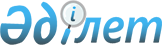 Об утверждении Правил перевода рыбохозяйственных водоемов и (или) участков, закрепленных для ведения промыслового рыболовства, в рыбохозяйственные водоемы и (или) участки для ведения рыбоводства (аквакультуры)Приказ и.о. Министра экологии, геологии и природных ресурсов Республики Казахстан от 31 января 2020 года № 27. Зарегистрирован в Министерстве юстиции Республики Казахстан 31 января 2020 года № 19957.       В соответствии с подпунктом 77-10) пункта 1 статьи 9 Закона Республики Казахстан "Об охране, воспроизводстве и использовании животного мира" ПРИКАЗЫВАЮ:      Сноска. Преамбула - в редакции приказа Министра экологии, геологии и природных ресурсов РК от 16.03.2022 № 78 (вводится в действие по истечении десяти календарных дней после дня его первого официального опубликования).
       1. Утвердить прилагаемые Правила перевода рыбохозяйственных водоемов и (или) участков, закрепленных для ведения промыслового рыболовства, в рыбохозяйственные водоемы и (или) участки для ведения рыбоводства (аквакультуры).      2. Комитету лесного хозяйства и животного мира Министерства экологии, геологии и природных ресурсов Республики Казахстан в установленном законодательством порядке обеспечить:      1) государственную регистрацию настоящего приказа в Министерстве юстиции Республики Казахстан;      2) размещение настоящего приказа на интернет-ресурсе Министерства экологии, геологии и природных ресурсов Республики Казахстан после его официального опубликования;      3) в течение десяти рабочих дней после государственной регистрации настоящего приказа представление в Департамент юридической службы Министерства экологии, геологии и природных ресурсов Республики Казахстан сведений об исполнении мероприятий, предусмотренных подпунктами 1) и 2) настоящего пункта.      3. Контроль за исполнением настоящего приказа возложить на курирующего вице-министра экологии, геологии и природных ресурсов Республики Казахстан.      4. Настоящий приказ вводится в действие по истечении десяти календарных дней после дня его первого официального опубликования. Правила перевода рыбохозяйственных водоемов и (или) участков, закрепленных для ведения промыслового рыболовства, в рыбохозяйственные водоемы и (или) участки для ведения рыбоводства (аквакультуры) Глава 1. Общие положения       1. Настоящие Правила перевода рыбохозяйственных водоемов и (или) участков, закрепленных для ведения промыслового рыболовства, в рыбохозяйственные водоемы и (или) участки для ведения рыбоводства (аквакультуры) (далее – Правила) разработаны в соответствии с подпунктом 77-10) пункта 1 статьи 9 Закона Республики Казахстан "Об охране, воспроизводстве и использовании животного мира" (далее – Закон) и определяют порядок перевода рыбохозяйственных водоемов и (или) участков, закрепленных для ведения промыслового рыболовства, в рыбохозяйственные водоемы и (или) участки для ведения рыбоводства (аквакультуры).      Сноска. Пункт 1 - в редакции приказа Министра экологии, геологии и природных ресурсов РК от 16.03.2022 № 78 (вводится в действие по истечении десяти календарных дней после дня его первого официального опубликования).
      2. В настоящих Правилах используются следующие понятия:      1) аквакультура – искусственное воспроизводство и культивирование рыбных ресурсов и других водных животных;      2) рыбоводство – направление аквакультуры по искусственному воспроизводству и культивированию рыб в целях предпринимательской деятельности;      3) рыбопосадочный материал – личинки, молодь, сеголетки и другие возрастные группы рыб в зависимости от объекта рыбоводства, предназначенные для зарыбления водоемов;      4) рыбное хозяйство – вид хозяйственной деятельности, связанный с охраной, воспроизводством, аквакультурой, рыбоводством, рыболовством, а также переработкой и реализацией рыбных ресурсов и других водных животных;      5) субъект рыбного хозяйства – физическое и юридическое лицо, основным направлением деятельности которого является ведение рыбного хозяйства;      6) биологическое обоснование – научно обоснованное заключение на пользование животным миром, определение допустимого объема изъятия объектов животного мира, а также на деятельность, способную повлиять на объекты животного мира и среду их обитания;      7) промысловое рыболовство – комплексный процесс, обеспечивающий изъятие рыбных ресурсов и других водных животных из среды обитания орудиями лова, позволяющими производить одновременно лов большого количества рыбных ресурсов и других водных животных и (или) охватывающими, перегораживающими часть водоема (промысловыми орудиями лова);       8) комиссия – конкурсная комиссия, создаваемая территориальными подразделениями ведомства уполномоченного органа, по закреплению рыбохозяйственных водоемов и (или) участков международного и республиканского значения, расположенных на территории одной области, и местного значения, в соответствии с Правилами проведения конкурса по закреплению охотничьих угодий и рыбохозяйственных водоемов и (или) участков и квалификационных требований, предъявляемых к участникам конкурса, утвержденных приказом Министра сельского хозяйства Республики Казахстан от 19 марта 2015 года № 18-04/245 (зарегистрирован в Реестре государственной регистрации нормативных правовых актов за № 11227) (далее – комиссия);      9) озерно-товарное рыбоводное хозяйство (далее – ОТРХ) – вид хозяйственной деятельности по выращиванию рыб и других водных животных в полувольных контролируемых условиях путем полной или частичной замены ихтиофауны в естественных и искусственных водоемах;      10) зарыбление водоемов – выпуск рыбопосадочного материала и рыбы в водоемы и (или) участки с целью создания самовоспроизводящихся популяций, сохранения ценных, редких и находящихся под угрозой исчезновения видов рыб и (или) получения товарной продукции;      11) садковое рыбоводное хозяйство (далее – СРХ) – вид хозяйственной деятельности по выращиванию рыб и других водных животных в специальных устройствах (садках), расположенных в естественных и искусственных водоемах и позволяющих содержать их в полувольных контролируемых условиях.      Сноска. Пункт 2 с изменением, внесенным приказом Министра экологии, геологии и природных ресурсов РК от 02.06.2021 № 179 (вводится в действие по истечении десяти календарных дней после дня его первого официального опубликования).
 Глава 2. Порядок перевода рыбохозяйственных водоемов и (или) участков, закрепленных для ведения промыслового рыболовства, в рыбохозяйственные водоемы и (или) участки для ведения рыбоводства (аквакультуры)      3. Для ведения рыбоводства (аквакультуры) используются:      1) для ОТРХ обособленные (изолированные) водоемы (или) участки, населенные преимущественно малоценными видами рыб и имеющие низкую естественную рыбопродуктивность, небольшие озера и водохранилища, отчлененные заливы морей, рек и водохранилищ, другие изолированные водоемы местного значения;      2) для СРХ акватории обособленных участков (заливы, лиманы) рыбопромысловых водоемов, защищенные от ветров и течений.      4. Субъект рыбного хозяйства переводит рыбохозяйственные водоемы и (или) участки, закрепленные для ведения промыслового рыболовства, в рыбохозяйственные водоемы и (или) участки для ведения рыбоводства (аквакультуры), при наличии биологического обоснования аккредитованной научной организации в области охраны, воспроизводства и использования животного мира.      Сноска. Пункт 4 - в редакции приказа Министра экологии, геологии и природных ресурсов РК от 16.03.2022 № 78 (вводится в действие по истечении десяти календарных дней после дня его первого официального опубликования; внесены изменения на казахском языке, текст на русском языке не меняется приказом Министра экологии, геологии и природных ресурсов РК от 31.05.2022 № 196 (вводится в действие по истечении десяти календарных дней после дня его первого официального опубликования).
      5. Субъект рыбного хозяйства при переводе рыбохозяйственных водоемов и (или) участков, закрепленных для ведения промыслового рыболовства, в рыбохозяйственные водоемы и (или) участки для ведения рыбоводства (аквакультуры), представляет в территориальное подразделение ведомства уполномоченного органа следующие документы:      1) заявление о переводе рыбохозяйственных водоемов и (или) участков, закрепленных для ведения промыслового рыболовства в рыбохозяйственные водоемы и (или) участки для ведения рыбоводства (аквакультуры) по форме, согласно приложению 1 к настоящим Правилам;      2) биологическое обоснование;       3) план развития субъектов рыбного хозяйства, утвержденный руководителем субъекта рыбного хозяйства по типовой форме, утвержденной приказом Министра сельского хозяйства Республики Казахстан от 31 марта 2015 года № 18-04/287 "Об утверждении типовой формы плана развития субъектов охотничьего и рыбного хозяйств" (зарегистрирован в Реестре государственной регистрации нормативных правовых актов за № 10890) (далее – План развития).      Сноска. Пункт 5 - в редакции приказа Министра экологии, геологии и природных ресурсов РК от 16.03.2022 № 78 (вводится в действие по истечении десяти календарных дней после дня его первого официального опубликования).
      6. Территориальное подразделение ведомства уполномоченного органа в течение пяти рабочих дней рассматривает документы, предусмотренные пунктом 5 настоящих Правил и выносит на рассмотрение комиссии.      Сноска. Пункт 6 - в редакции приказа Министра экологии, геологии и природных ресурсов РК от 16.03.2022 № 78 (вводится в действие по истечении десяти календарных дней после дня его первого официального опубликования).
       7. Комиссия в течение пяти рабочих дней рассматривает представленные документы и направляет протокол комиссии по переводу рыбохозяйственных водоемов и (или) участков, закрепленных для ведения промыслового рыболовства, в рыбохозяйственные водоемы и (или) участки для ведения рыбоводства (аквакультуры) по форме, согласно приложению 2 к настоящим Правилам в местный исполнительный орган для принятия решения по переводу рыбохозяйственных водоемов и (или) участков, закрепленных для ведения промыслового рыболовства, в рыбохозяйственные водоемы и (или) участки для ведения рыбоводства (аквакультуры).      8. Местный исполнительный орган в течение десяти рабочих дней со дня подписания комиссией протокола выносит решение по переводу рыбохозяйственных водоемов и (или) участков, закрепленных для ведения промыслового рыболовства, в рыбохозяйственные водоемы и (или) участки для ведения рыбоводства (аквакультуры) в пределах соответствующей области или района.       9. На основании решения местного исполнительного органа по переводу рыбохозяйственных водоемов и (или) участков, закрепленных для ведения промыслового рыболовства, в рыбохозяйственные водоемы и (или) участки для ведения рыбоводства (аквакультуры) в течение пяти рабочих дней заключается договор на ведение рыбного хозяйства (при ведении озерно-товарного рыбоводного хозяйства или садкового рыбоводного хозяйства) между территориальным подразделением ведомства уполномоченного органа и субъектом рыбного хозяйства по форме утвержденной приказом Заместителя Премьер-Министра Республики Казахстан - Министра сельского хозяйства Республики Казахстан от 27 декабря 2018 года № 542 "Об утверждении типовых форм договоров на ведение охотничьего, рыбного хозяйств" (зарегистрирован в Реестре государственной регистрации нормативных правовых актов за № 18158) (далее – договор) со сроком на 49 лет.      Сноска. Пункт 9 - в редакции приказа Министра экологии, геологии и природных ресурсов РК от 02.06.2021 № 179 (вводится в действие по истечении десяти календарных дней после дня его первого официального опубликования).
      10. Основанием использования субъектом рыбного хозяйства рыбохозяйственного водоема и (или) участка для ведения рыбоводства (аквакультуры) является договор.      11. В случае предоставления недостоверной информации и неполного пакета документов, местный исполнительный орган дает письменный мотивированный отказ субъекту рыбного хозяйства в сроки, указанные в пункте 6 настоящих Правил, с предоставлением возможности устранения недостатков и повторного внесения документов на рассмотрение.      В случае устранения недостатков в сроки, указанные в пункте 6 настоящих Правил, субъект рыбного хозяйства повторно предоставляет документы в местный исполнительный орган.      12. Рыбы и другие водные животные, выращенные в ОТРХ и СРХ, являются собственностью субъекта рыбного хозяйства. Заявление о переводе рыбохозяйственных водоемов и (или) участков, закрепленных для ведения промыслового рыболовства в рыбохозяйственные водоемы и (или) участки для ведения рыбоводства (аквакультуры)      Прошу перевести ___________________________________________________                               (наименование водоема или участка)закрепленного согласно постановления местного исполнительного органаот "___" __________ 20___ года № _____ и договора на ведение рыбного хозяйстваот "___" ___________ 20___ года № _____ для ведения рыбоводства  (аквакультуры).1. Сведения о субъекте рыбного хозяйства:________________________________________________________________________       (наименование физического или юридического лица, фамилия, имя, отчество(при его наличии)) __________________________________________________________2. Планируемый для перевода вид рыбоводства (аквакультуры) (озерно-товарное рыбоводноехозяйство, садковое рыбоводное хозяйство) ________________________________________________________________________________________________________3. Заявляемый срок использования рыбохозяйственного водоема и (или) участка для ведениярыбоводства (аквакультуры) ______________________________________________Подтверждаю достоверность представленной информации и осведомлен об ответственностиза предоставление недостоверных сведений в соответствии с законодательством Республики Казахстан.Согласен на использование сведений, составляющих охраняемую законом тайну,содержащихся в информационных системах.Дата подачи: "___" ______________ 20___ года.Субъект рыбного хозяйства ____________________________________________________       (наименование физического или юридического лица, фамилия, имя, отчество (при его наличии))Подпись _______________Место печати(за исключением лиц,являющихся субъектамичастного предпринимательства)        Протокол комиссии по переводу рыбохозяйственных водоемов и (или) участков,
 закрепленных для ведения промыслового рыболовства в рыбохозяйственные водоемы
                   и (или) участки для ведения рыбоводства (аквакультуры)      _________________________________________ "___" _________ 20__ года                   (населенный пункт)1. Комиссия в составе:__________________________________________ ‒ председатель комиссии;_____________________________________________ ‒ секретарь комиссии;членов комиссии:________________________________________________________________________________________________________________________________________________________________________________________________созданная _______________________________________________________ (указать акт, создания комиссии, по закреплению водоема  или участка, число и номер документа)2. Комиссия, рассмотрев представленные документы по переводу рыбохозяйственныхводоемов и (или) участков, закрепленных для ведения промыслового рыболовства врыбохозяйственные водоемы и (или) участки для ведения рыбоводства (аквакультуры) иобменявшись мнениями, РЕШИЛА:1) отклонить от дальнейшего рассмотрения заявления и документов (список субъектоврыбного хозяйства, с указанием причин отклонения заявления и документов, прилагается);2) перевести следующие рыбохозяйственные водоемы и (или) участки, закрепленных дляведения промыслового рыболовства в рыбохозяйственные водоемы и (или) участки дляведения рыбоводства (аквакультуры) (список рыбохозяйственных водоемов и (или) участков прилагается).3. Один экземпляр протокола направить в местный исполнительный орган для принятия решения.Подписи:Председатель комиссии: ______________________________________Члены комиссии:________________________________________________________________________________________________________________________________________________________________________________________________________________________________________________Секретарь: __________________________________________________© 2012. РГП на ПХВ «Институт законодательства и правовой информации Республики Казахстан» Министерства юстиции Республики Казахстан      И.о. Министра       И.о. Министра Е. НысанбаевУтверждены
приказом Министра
экологии, геологии и
природных ресурсов
Республики Казахстан
от 31 января 2020 года № 27Утверждены
приказом Министра
экологии, геологии и
природных ресурсов
Республики Казахстан
от 31 января 2020 года № 27Приложение 1
к Правилам перевода
рыбохозяйственных водоемов и
(или) участков, закрепленныхдля ведения промыслового
рыболовства, в
рыбохозяйственные водоемы и
(или) участки для ведения
рыбоводства (аквакультуры)ФормаПриложение 2
к Правилам перевода
рыбохозяйственных водоемов и
(или) участков, закрепленных
для ведения промысловогорыболовства, в
рыбохозяйственные водоемы и
(или) участки для ведения
рыбоводства (аквакультуры)Форма